PROJECT Title and one-sentence description: ______________________________________________________________________________________________________________________________________________________Key Parish Participant ______________________________________________Date Submitted_____________________Address ____________________________________________________________________________________Phone No(s)___________________________________________________________________________Email Address_______________________________________________________________________________Other Parish Participants______________________________________________________________________________Other Non-Parish Participants__________________________________________________________________________Amount of Grant Request:  $_________________            Date Funds Required: ______________________If funded, name & address of PAYEE:_________________________________________________________________________________________________________________________________________________________________Using the same numbering as below, complete the following with as much detail as possible: (Add additional sheets/supporting material as needed)Describe your social action project and explain how it supports UU Principles. (see below)What are your goals and how will you evaluate achievement of those goals?Provide a detailed timeline of your project.If the project involves other organizations, please explain.Do you need additional support from the SRC (publicity, guidance, etc.)?Give as much detail as possible about the use of the requested funds.If granted, a detailed written report is required near the end of the church year for the Annual Report.  Please give your completed application to any member of the Social Responsibility Council OR send it electronically to Marge Heckman at           maheckman@gmail.comUnitarian Universalist Principles: As Unitarian Universalists we covenant to affirm and promote:The inherent worth and dignity of every person Justice, equity and compassion in human relationsAcceptance of one another and encouragement to spiritual growth in our congregations A free and responsible search for truth and meaningThe right of conscience and the use of the democratic process within our congregations and in society at largeThe goal of world community with peace, liberty, and justice for allRespect for the interdependent web of all existence of which we are a part.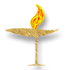 
Social Action Project Application 
First Parish Unitarian Universalist • Bedford MA